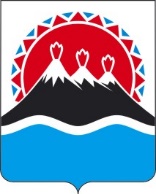 РЕГИОНАЛЬНАЯ СЛУЖБАПО ТАРИФАМ И ЦЕНАМ КАМЧАТСКОГО КРАЯПОСТАНОВЛЕНИЕО внесении изменений в постановление Региональной службы по тарифам и ценам Камчатского края от 28.12.2021 № 423 «Об установлении тарифов на услуги по передаче электрической энергии по сетям ООО «МК Транс» на 2022-2024 годы»В соответствии с Федеральным законом от 26.03.2003 № 35-ФЗ
«Об электроэнергетике», постановлениями Правительства Российской Федерации от 29.12.2011 № 1178 «О ценообразовании в области регулируемых цен (тарифов) в электроэнергетике», постановлением Правительства Камчатского края от 07.04.2023 № 204-П «Об утверждении Положения о Региональной службе по тарифам и ценам Камчатского края», протоколом Правления Региональной службы по тарифам и ценам Камчатского края от ХХ.ХХ.2023 № ХХПОСТАНОВЛЯЮ:Внести в приложения 2, 3 к постановлению Региональной службы по тарифам и ценам Камчатского края от 28.12.2021 № 423 «Об установлении тарифов на услуги по передаче электрической энергии по сетям 
ООО «МК Транс» на 2022 – 2024 годы» изменения, изложив их в редакции, согласно приложениям 1, 2 к настоящему постановлению.Настоящее постановление вступает в силу после дня его официального опубликования.Приложение 1к постановлению Региональной службы по тарифам и ценам Камчатского края от ХХ.ХХ.2023 № ХХ«Приложение 2к постановлению Региональной службы по тарифам и ценам Камчатского края от 28.12.2021 № 423Необходимая валовая выручка ООО «МК Транс»  на долгосрочный период регулирования (без учета оплаты потерь) на 2022 – 2024 годы»;Приложение 2к постановлению Региональной службы по тарифам и ценам Камчатского края от ХХ.ХХ.2023 № ХХ«Приложение 3к постановлению Региональной службы по тарифам и ценам Камчатского края от 28.12.2021 № 423Индивидуальные тарифы на услуги по передаче электрической энергии для взаиморасчетов между ПАО «Камчатскэнерго» и ООО «МК Транс» на 2022 - 2024 годы».[Дата регистрации] № [Номер документа]г. Петропавловск-КамчатскийРуководитель[горизонтальный штамп подписи 1]М.В. Лопатникова№ п/пНаименование сетевой организации в субъекте Российской ФедерацииГодНеобходимая валовая выручка ООО «МК Транс» без учета оплаты потерь№ п/пНаименование сетевой организации в субъекте Российской ФедерацииГодтыс. руб.1.ООО «МК Транс»2022 год21 0801.ООО «МК Транс»2023 год28 0011.ООО «МК Транс»2024 год40 157Наименование сетевых   
организацийГод1 полугодие 1 полугодие 1 полугодие 2 полугодие 2 полугодие 2 полугодие Наименование сетевых   
организацийГодДвухставочный тарифДвухставочный тарифОдноста-   
вочный     
тарифДвухставочный тарифДвухставочный тарифОдноставочный тарифНаименование сетевых   
организацийГодставка за 
содержание 
электрических     
сетейставка на 
оплату     
технологического    
расхода    
(потерь)Односта-   
вочный     
тарифставка на 
оплату     
технологического    
расхода    
(потерь)ставка за 
содержание 
электрических     
сетейОдноставочный тарифНаименование сетевых   
организацийГодруб./МВт·месруб./МВт·чруб./МВт·месруб./МВт·чруб./МВт·месруб./МВт·ч12342342ПАО «Камчатскэнерго» и ООО «МК Транс» 2022 год5 259 20457411,5496 040 70553313,140ПАО «Камчатскэнерго» и ООО «МК Транс» 2023 год2 158 1126085,1122 158 1126085,112ПАО «Камчатскэнерго» и ООО «МК Транс» 2024 год960 7205164,526940 7587484,674